Приложение № 7к Паспорту доступности объекта и услугДата формирования « 27 »   декабря  20 18 г.ФОТОМАТЕРИАЛЫПУТИ ДВИЖЕНИЯ ОТ ОСТАНОВКИ ОБЩЕСТВЕННОГО ТРАНСПОРТА К ОБЪЕКТУТЕРРИТОРИЯ, ПРИЛЕГАЮЩАЯ К ЗДАНИЮ ШКОЛЫ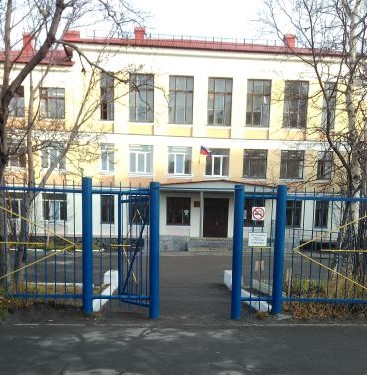 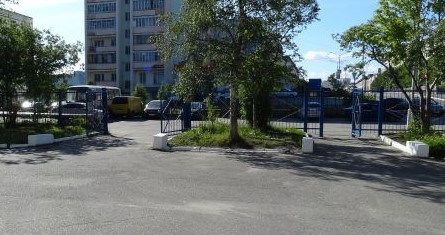 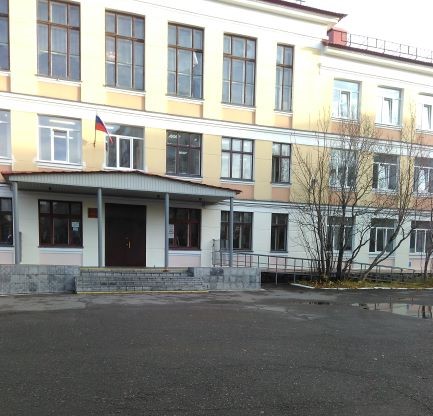 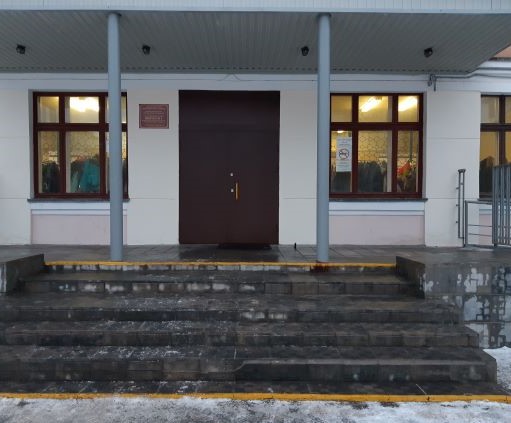 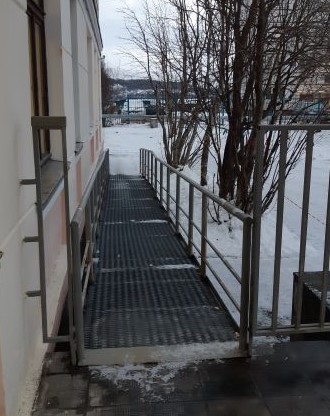 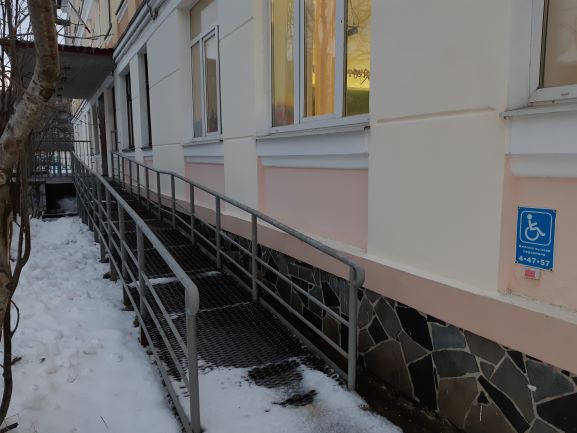 ТЕРРИТОРИЯ, ПРИЛЕГАЮЩАЯ К ЗДАНИЮ ШКОЛЫ (фотографии на 30 августа 2019г)ВХОД В ЗДАНИЕ ШКОЛЫ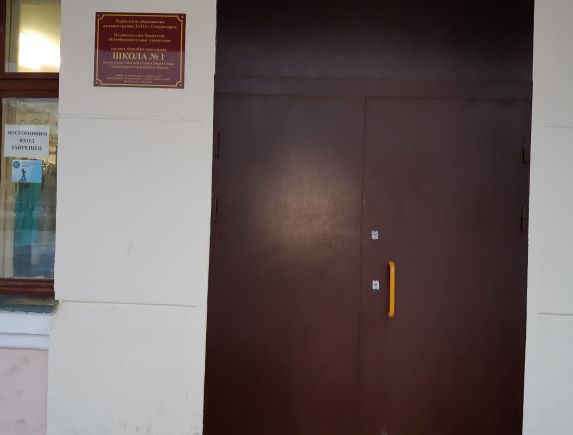 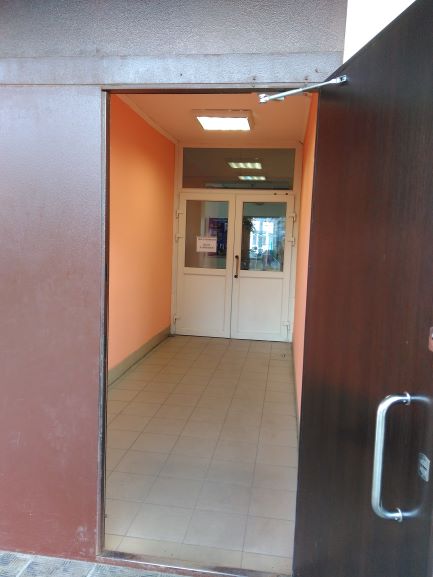 ПУТИ ДВИЖЕНИЯ ВНУТРИ ЗДАНИЯЗОНА ЦЕЛЕВОГО НАЗНАЧЕНИЯЗОНА ЦЕЛЕВОГО НАЗНАЧЕНИЯ (фотографии на 30 августа 2019г)САНИТАРНО-ГИГИЕНИЧЕСКИЕ ПОМЕЩЕНИЯСАНИТАРНО-ГИГИЕНИЧЕСКИЕ ПОМЕЩЕНИЯ  (фотографии на 30 августа 2019г)САНИТАРНО-ГИГИЕНИЧЕСКИЕ ПОМЕЩЕНИЯ  (фотографии на 31 августа 2020г)СИСТЕМА ИНФОРМАЦИИ И СВЯЗИ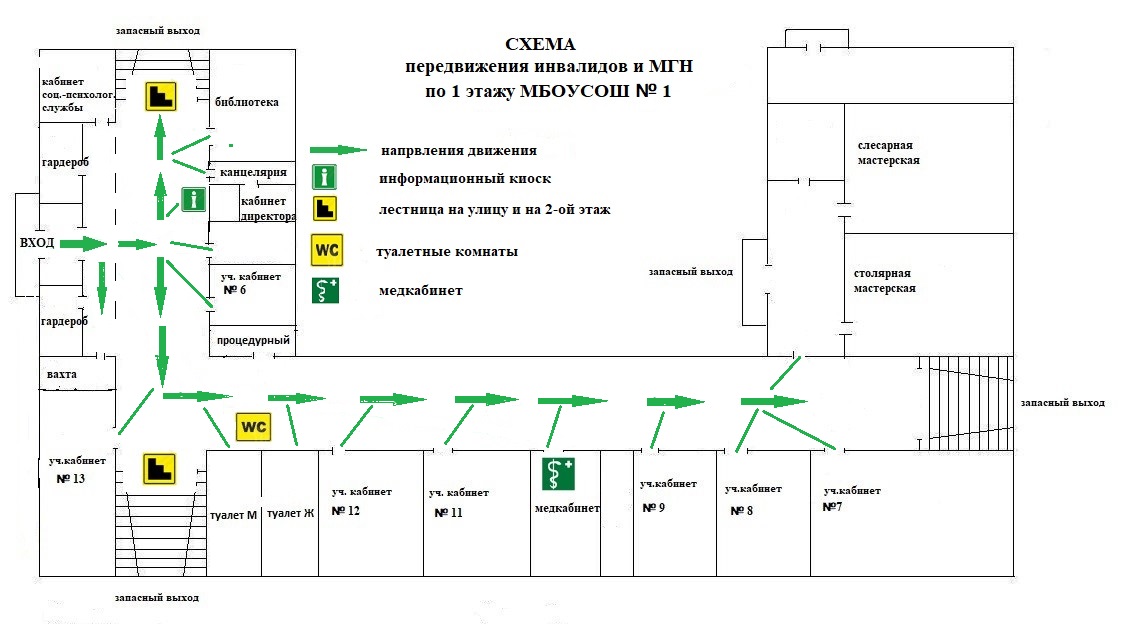 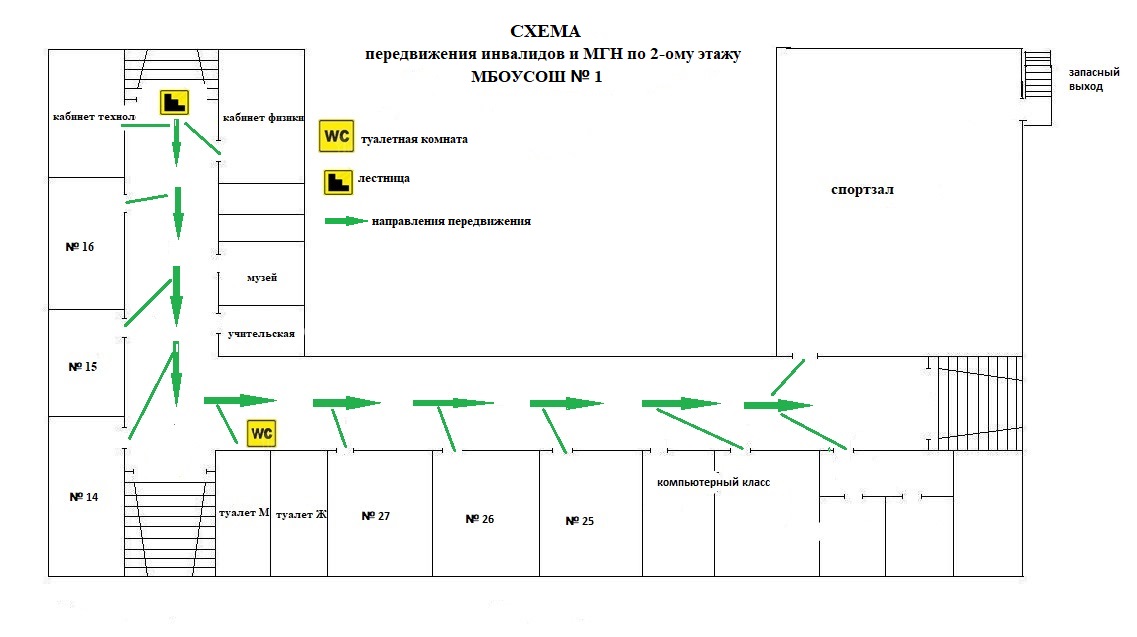 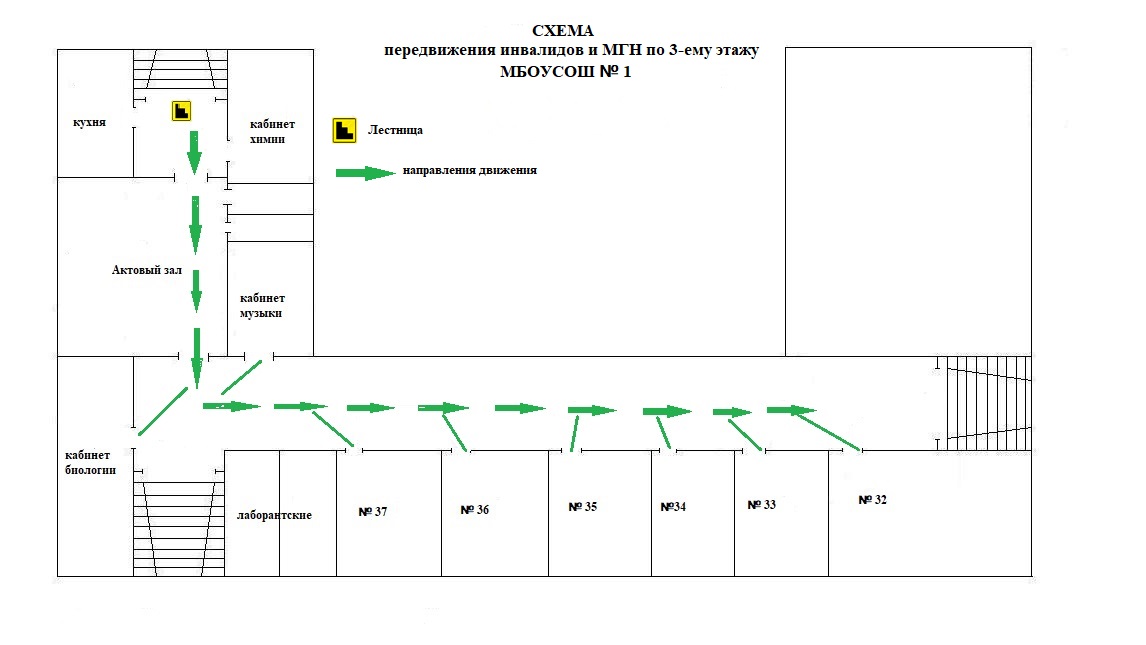 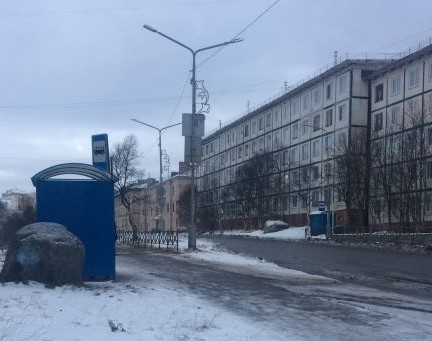 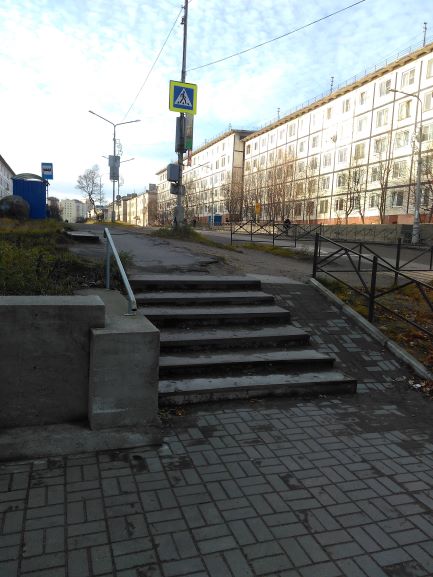 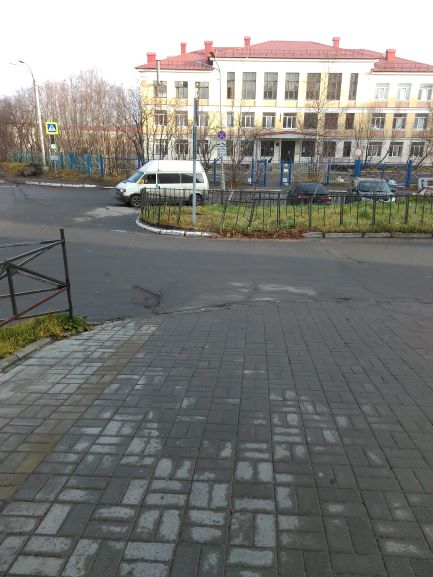 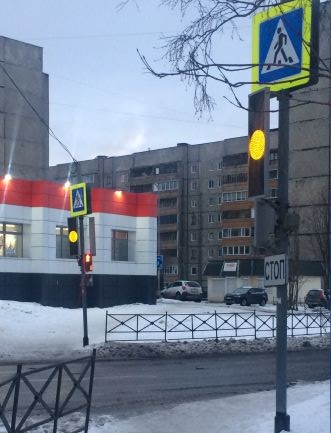 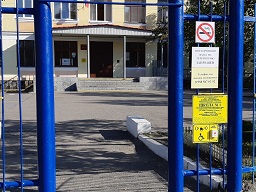 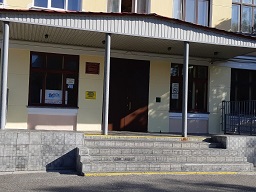 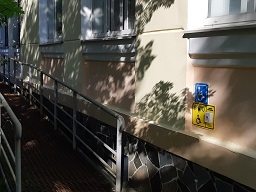 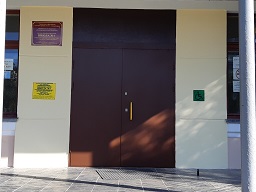 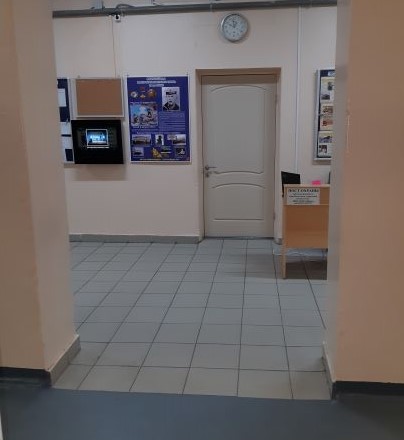 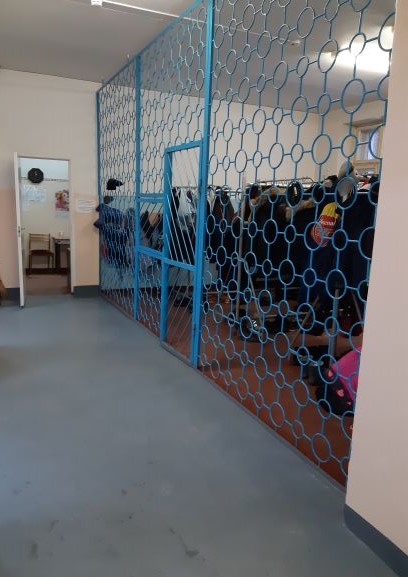 Вход в вестибюль школыГардероб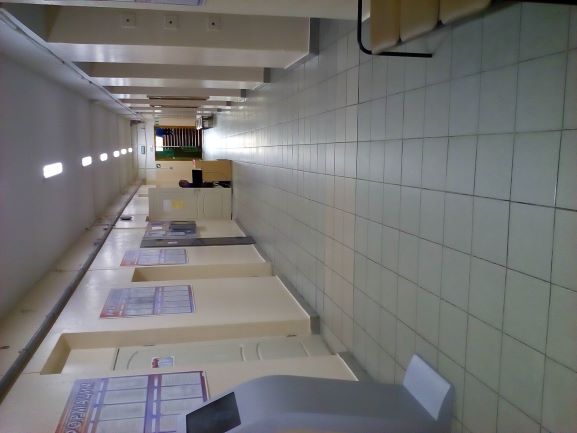 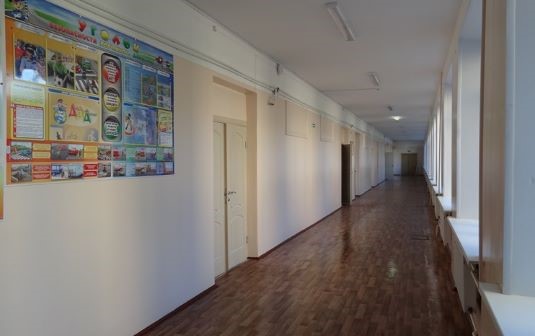 Вестибюль школыКоридор 1-ый этаж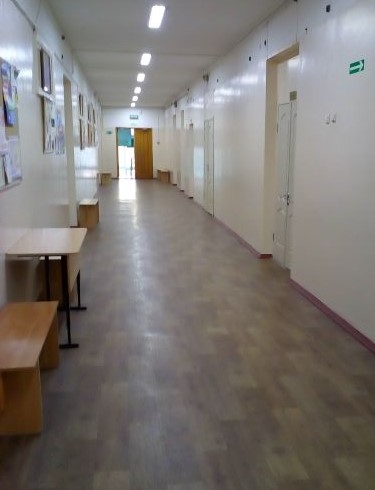 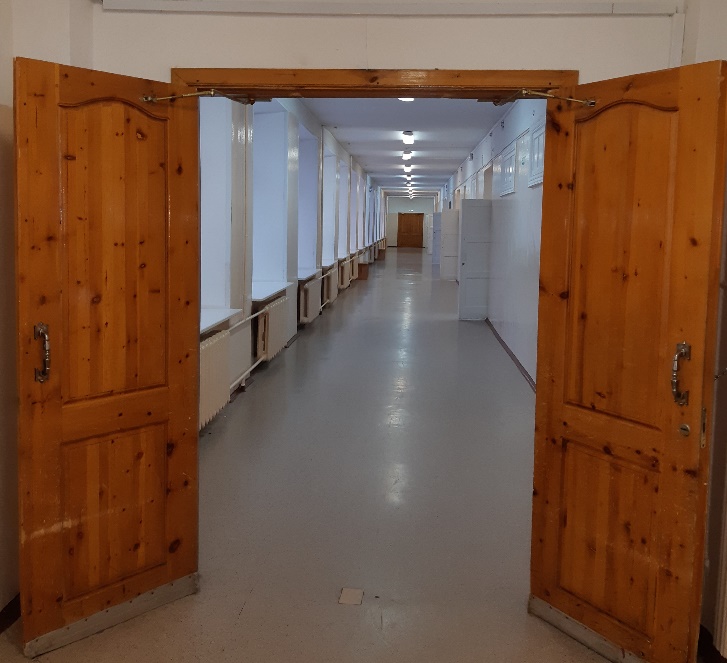 Коридор 2-ой этажКоридор 3-ий этаж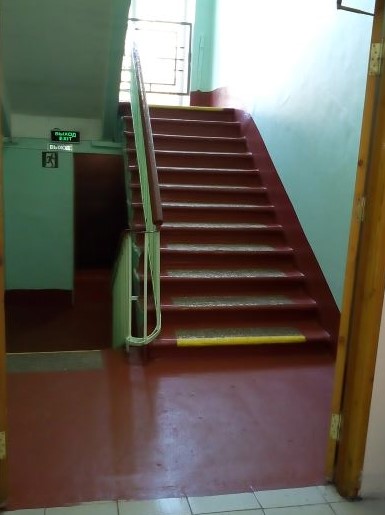 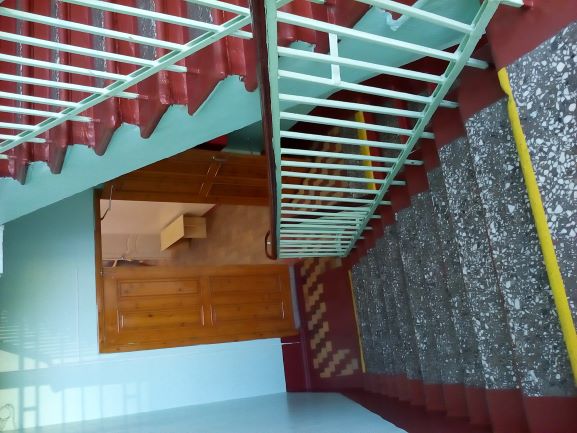 Лестница и запасный выходЛестница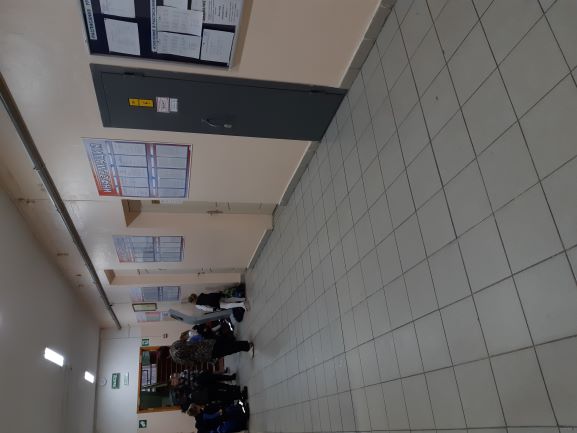 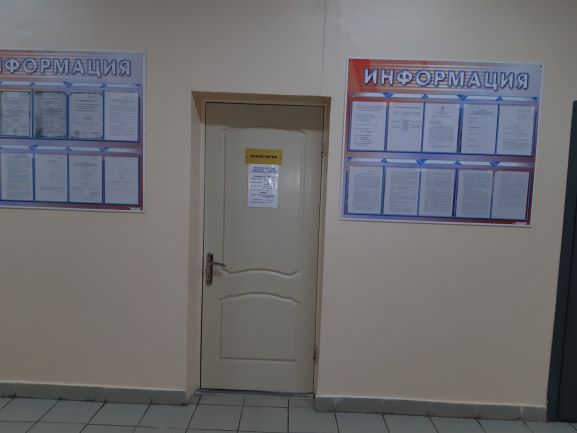 Кабинет директора и секретаряКабинет директора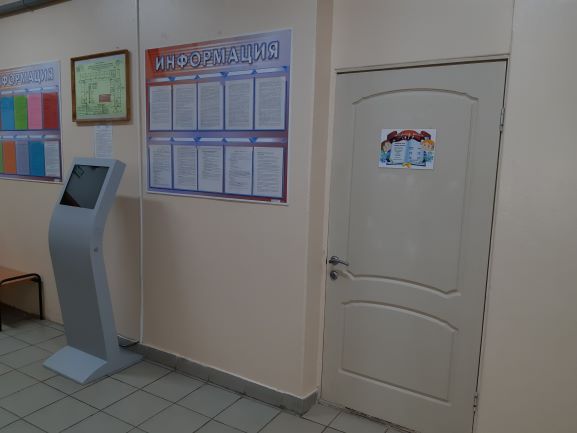 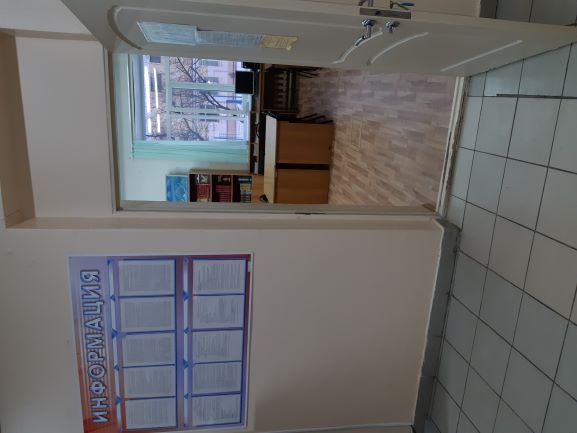 Зона предоставления услуг 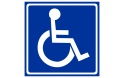 Зона предоставления услуг 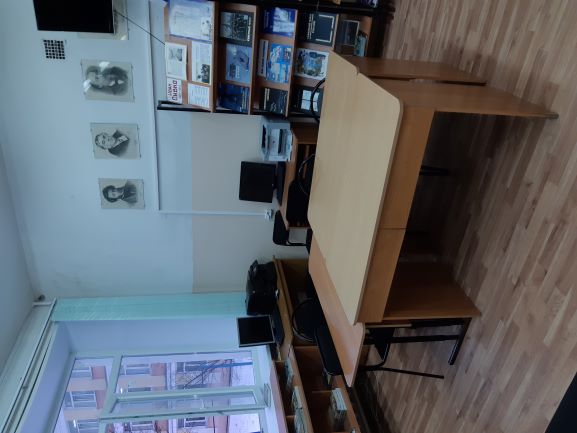 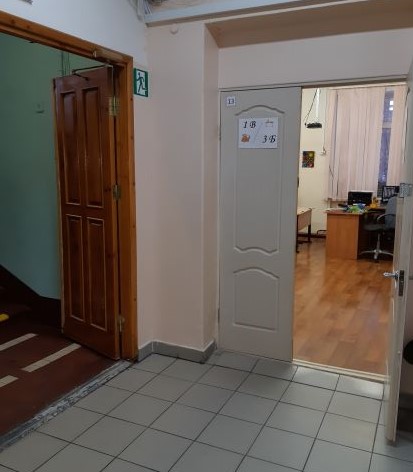 Зона предоставления услуг Вход в учебный кабинет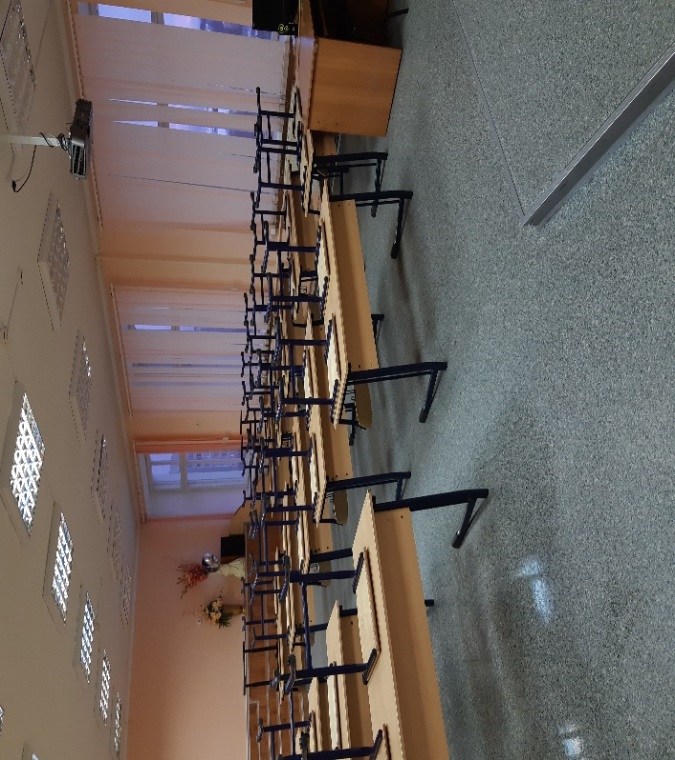 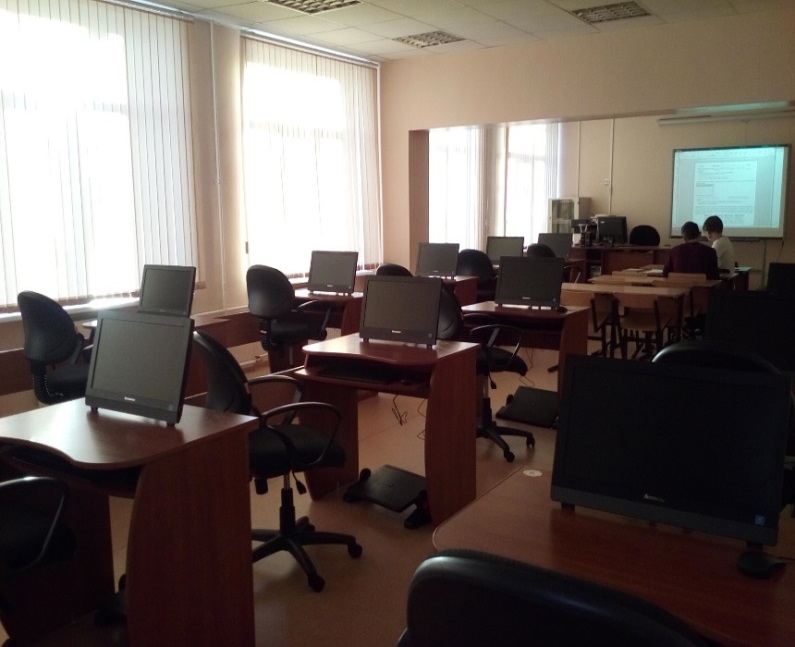 Учебный кабинетКабинет информатики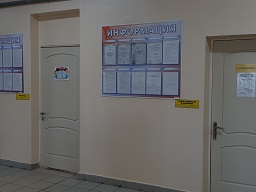 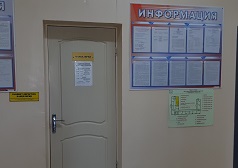                         Кабинет директора и секретаря                        Кабинет директора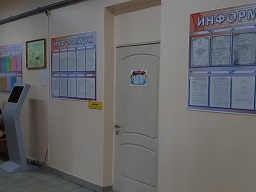 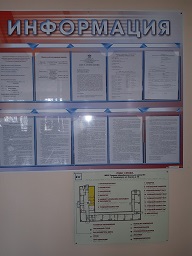 Зона предоставления услуг Мнемосхема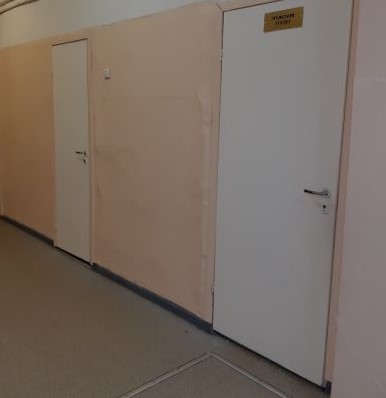 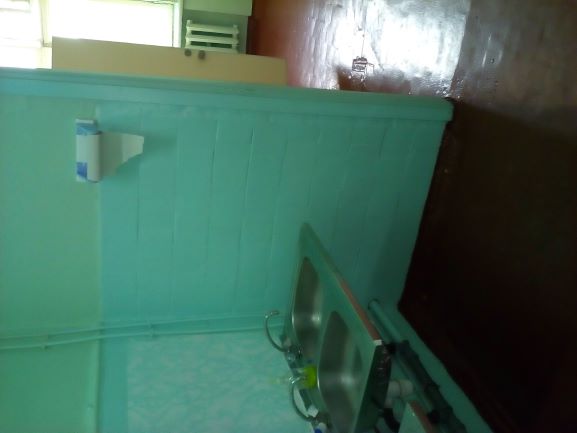 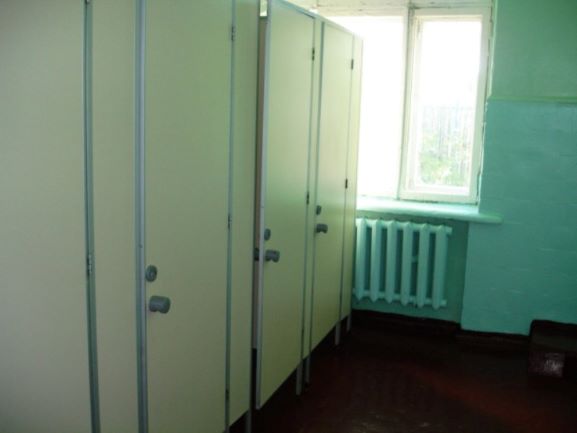 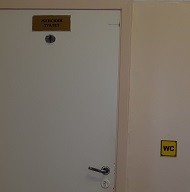 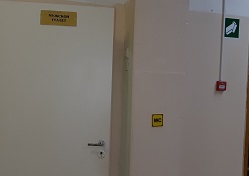              Вход в туалет девочек                  Вход в туалет мальчиков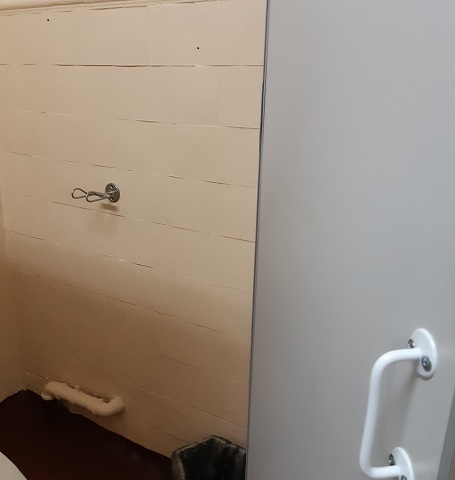 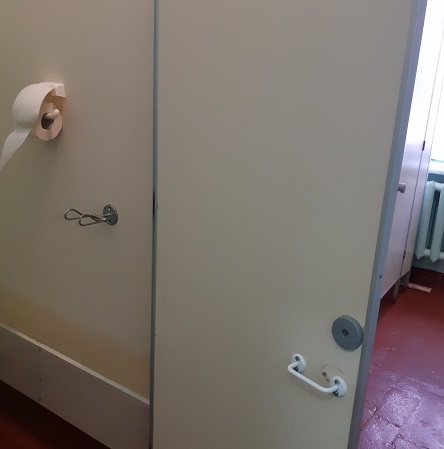 Кабинка в  туалете девочекКабинка в туалете мальчиковУстановлены крючки для костылей и заменены ручки округлые на скобообразыеУстановлены крючки для костылей и заменены ручки округлые на скобообразые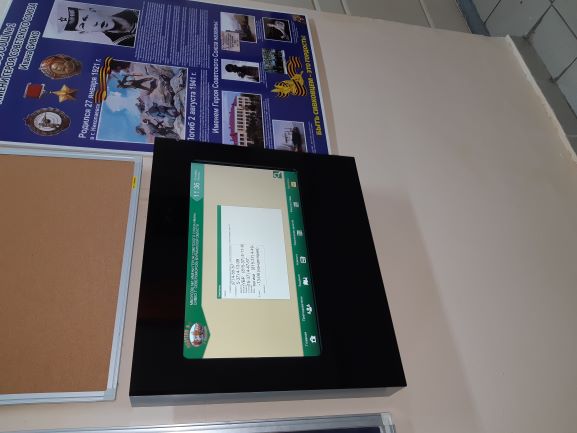 Информационные стендыИнформационный киоск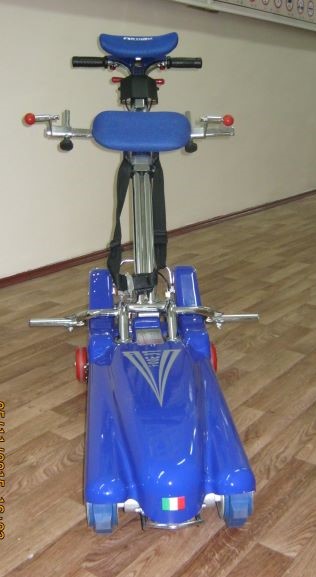 Информационные стенды и информационный киоскГусеничный лестничный подъемник